IntroductionThe Inter-Sector Coordination Group (ISCG) on issues of mutual interest, composed by representatives of the Radiocommunication Advisory Group (RAG), the Telecommunication Standardization Advisory Group (TSAG) and the Telecommunication Development Advisory Group (TDAG), works to identify subjects common to the three Sectors and the General Secretariat, and mechanisms to enhance cooperation and collaboration on matters of mutual interest, in order to avoid duplication of efforts and optimize the use of resources of the Union, in line with Resolution 191 (Rev. Bucharest, 2022). Since the last report presented to TSAG, the ISCG met once, recently, on 2 May 2023.Main discussionsDuring the last meeting, the ISCG secretariat presented document ISCG/23-1/02 containing the final text of Resolution 191 (Rev. Bucharest, 2022) as revised by the Plenipotentiary Conference 2022 (PP-22); as well as a table with the main changes made, including actions to be taken by the ISCG.Following the instructions received from PP-22, the ITU Regional Directors were invited to attend the ISCG meeting.The ISCG secretariat also informed the meeting about the new Intersectoral Coordination Mechanism (ISCM) to be presented to Council 2023 in July.Related to the themes addressed by the ISCG, there were reports on updates about Climate change, Accessibility and Remote participation, with the following information relevant to TSAG:ITU plans to organize a ‘Green Digital Day’ at COP28, aiming to bring together the ICT ecosystem to create momentum, with impact-oriented, to ensure that the day leads to measurable positive impact for the climate.The ISCG highlighted the necessity for ITU to use the standards being developed by ITU-T Study Group 16 on accessible meetings and remote participation, as well as to stablish standard procedures for ITU meetings. Related to the same subject, the ISCG members also requested to be involved in the new building project so as to assure all accessibility matters are contemplated.The ISCG also agreed to send out a Liaison Statement to the Radiocommunication Advisory Group (RAG) and the Telecommunication Development Advisory Group (TDAG) inviting them to share their rules on governance and management of virtual meetings so as to identify best practices to be implemented.From contributions received, there is the need to encourage the ITU secretariat to advance the work on the harmonization of the ITU Sectors' websites to ensure clarity, ease of navigation and an image of One ITU, including the use of the six official languages of the Union on an equal footing, and the improvement of the searching system, and to include this observation on the report to Council 2023. Also, to propose guidelines for the implementation of WTDC-Resolution 9, and the collaboration needed between ITU-R and ITU-D, and to present them to the next ISCG meeting.Among other themes for the ISCG to consider, there were two mentioned during the meeting: Bridging the Digital Divide and the ITU website harmonization.The ISCG Chairman invited the members to submit contributions to the next meeting on all themes they would like the ISCG to discuss, and to present proposals to improve coordination and collaboration between the three Sectors and the General Secretariat.The ISCG Chairman would also like to inform that the group’s Terms of Reference were updated. The ISCG Chairman welcomed the two representatives appointed by TDAG after the World Telecommunication Development Conference (WTDC) took place on June 2022, Ms Inga Rimkevičienė (Lithuania), and Prof. Ahmad R. Sharafat (Iran (Islamic Republic of)).The Mapping of Resolution, Table 1 (mapping ITU-R and ITU-D) and Table 2 (mapping ITU-R and ITU-T) were also updated and available on the ISCG website.Table 3 (mapping ITU-T and ITU-D) continues to be discussed by the Sectors and an agreed version will be presented to the next ISCG meeting.The complete report, as well as all information related to intersectoral coordination activities, can be found at the ISCG website, in the six official languages of the Union.ConclusionTSAG is invited to discuss this document and to present comments and proposals to the ISCG on the themes that were presented and on any other possible joint activity among all Sectors and/or bilaterally, and on mechanisms to strengthen cooperation. The next meeting of the ISCG will be scheduled for the second half of 2023, in October. Date to be confirmed after consultations with the ISCG Management Team. Detailed information will be posted on the ITU Events portal._______________________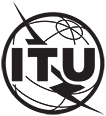 INTERNATIONAL TELECOMMUNICATION UNIONTELECOMMUNICATION
STANDARDIZATION SECTORSTUDY PERIOD 2022-2024INTERNATIONAL TELECOMMUNICATION UNIONTELECOMMUNICATION
STANDARDIZATION SECTORSTUDY PERIOD 2022-2024TSAG-TD216TSAG-TD216TSAG-TD216INTERNATIONAL TELECOMMUNICATION UNIONTELECOMMUNICATION
STANDARDIZATION SECTORSTUDY PERIOD 2022-2024INTERNATIONAL TELECOMMUNICATION UNIONTELECOMMUNICATION
STANDARDIZATION SECTORSTUDY PERIOD 2022-2024TSAG TSAG TSAG INTERNATIONAL TELECOMMUNICATION UNIONTELECOMMUNICATION
STANDARDIZATION SECTORSTUDY PERIOD 2022-2024INTERNATIONAL TELECOMMUNICATION UNIONTELECOMMUNICATION
STANDARDIZATION SECTORSTUDY PERIOD 2022-2024Original: EnglishOriginal: EnglishOriginal: EnglishQuestion(s):Question(s):N/AN/AGeneva, 30 May-2 June 2023Geneva, 30 May-2 June 2023TDTDTDTDTDTDSource:Source:Inter-Sector Coordination Group (ISCG), ChairmanInter-Sector Coordination Group (ISCG), ChairmanInter-Sector Coordination Group (ISCG), ChairmanInter-Sector Coordination Group (ISCG), ChairmanTitle:Title:Report of the Inter-Sector Coordination Group on issues of mutual interestReport of the Inter-Sector Coordination Group on issues of mutual interestReport of the Inter-Sector Coordination Group on issues of mutual interestReport of the Inter-Sector Coordination Group on issues of mutual interestContact:Contact:Mr Fabio Bigi
ISCG Chairman
ItalyMr Fabio Bigi
ISCG Chairman
ItalyMr Fabio Bigi
ISCG Chairman
ItalyE-mail:	Fabio.bigi@virgilio.itContact:Contact:Ms Victoria Sukenik
ISCG secretariat
ITU/GS/SPM/SPDMs Victoria Sukenik
ISCG secretariat
ITU/GS/SPM/SPDMs Victoria Sukenik
ISCG secretariat
ITU/GS/SPM/SPDE-mail:	iscg@itu.int Abstract:This document presents a progress report on the work of the Inter-Sector Coordination Group (ISCG) on issues of mutual interest, highlighting the conclusions from its last meeting on 2 May 2023.